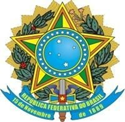 MINISTÉRIO DA EDUCAÇÃOSECRETARIA DE EDUCAÇÃO PROFISSIONAL E TECNOLÓGICAINSTITUTO FEDERAL DE EDUCAÇÃO, CIÊNCIA E TECNOLOGIA DE MINAS GERAISReitoriaGabinete da ReitoriaAv. Professor Mário Werneck, 2590 - Bairro Buritis - CEP 30575-180 - Belo Horizonte - MG(31) 2513-5105 - www.ifmg.edu.brANEXO VIDECLARAÇÃO DE PERTENCIMENTO ÉTNICO(INDÍGENA OU QUILOMBOLA)As lideranças comunitárias abaixo identificadas, do Povo Indígena/Quilombola ______________________, DECLARAM, que o(a) _____________________________________ candidato(a) ____________________________, CPF _____________________________, é indígena/quilombola pertencente ao Povo/Comunidade ___________________________, localizada no município ___________________________, UF_____.Declaram ainda, que são lideranças reconhecidas da comunidade indígena/quilombola onde reside o(a) candidato(a) mencionado(a) acima.Por ser expressão da verdade, firmamos a presente declaração.___________________________________, ______/_____/_________Local e Data_________________________________________________Assinatura do Candidato ou Responsável LegalLIDERANÇA 1LIDERANÇA 1NomeLocalidadeRG ou CPFAssinaturaLIDERANÇA 2LIDERANÇA 2NomeLocalidadeRG ou CPFAssinaturaLIDERANÇA 3LIDERANÇA 3NomeLocalidadeRG ou CPFAssinatura